June 2020SC – I am beginning to understand what makes a place special to Christians. Look at the pictures and photographs of different churches and talk about what we might see, hear and feel if we went inside a church. Think about St Wilfrid’s Church as a special place in our community.St. Wilfrid's Church, Mobberley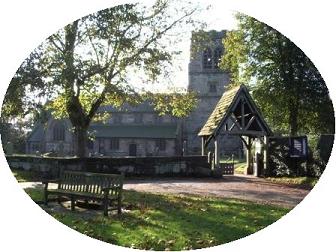 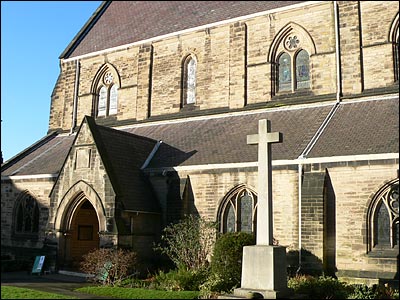 Inside Chester Cathedral                             Stained Glass Window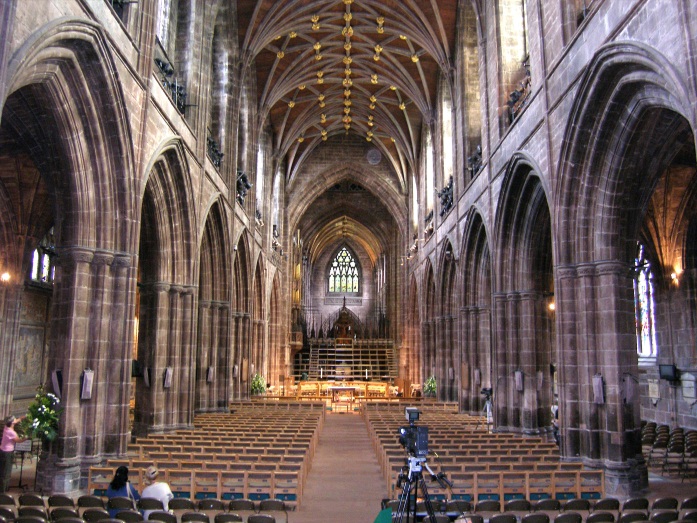 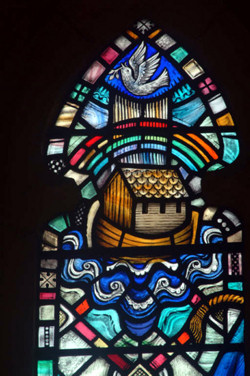 Church is a very special place to Christians.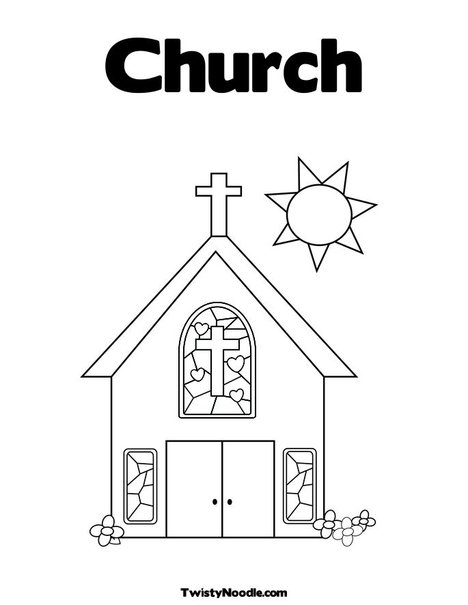 Write some words to show how you feel when you go in to a Church.